PONEDELJEK  11. 5. 2020Pozdravljen dragi učenec, draga učenka.Začenja se še en teden pouka na daljavo. Šport  je danes povezan z matematiko. Pri matematiki dodatno rešuješ besedilne naloge. Če si med tistimi učenci, ki so naloge na strani 94 že rešili, poskusi rešiti tonske naloge na strani 95. Pri slovenščini bereš besedilo o igračah. Uživaj v reševanju nalog.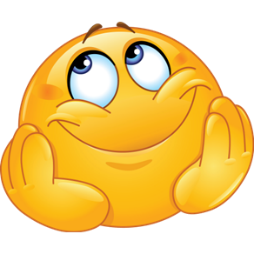                                                                                            Učiteljica Natalija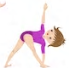      ŠPORT – MATEMATIČNO RAZGIBAVANJE Izračunaj račun in opravi nalogo!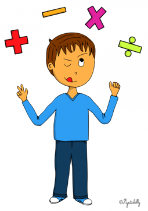 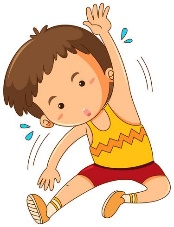   JE BILO TEŽJE RAČUNATI ALI TELOVADITI?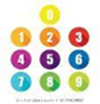 MATEMATIKA – ŠTEVILSKI IZRAZI, BESEDILNE NALOGEZa delo potrebuješ:DZ za MAT,peresnico (OŠILJEN SVINČNIK, RDEČE PISALO, ZELENO BARVICO),ravnilo.  Odpri DZ na str. 94. Poskusi rešiti vse štiri besedilne naloge. Pri zapisovanju računov si pomagaj z nalogo 7, na str. 93.Preberi besedilno nalogo.Obkroži podatke.Nariši skico.Napiši račun in odgovor.MOJI NAMIGI:POMNI: Množenje ima prednost pred seštevanjem in odštevanjem, zato v računu vedno podčrtaj, kaj boš najprej računal/a. Pri reševanju bodi pozoren/na na računsko operacijo seštevanja ali odštevanja!!Račune moraš pisati v obliki sestavljenega računa ( to je račun množenja in seštevanja ali odštevanja).9.naloga:Ali veš, koliko nog ima mačka in koliko vrabec?R: 6 · 4 + 2 · 2 = 24 + 4 =28Odgovor: Vse živali skupaj imajo 28 nog.10. naloga:SKICA:11. naloga:SKICA:Premisli: kaj pomeni, če je pojedel 6 bonbonov?  Pomeni, da jih 6 prečrtamo.Ostanejo 3 škatle v kateri je bilo 10 bonbonov in dodamo še število bonbonov, ki so ostali v zadnji škatli (tisti bonboni, ki jih nismo prečrtali). 12. naloga:  NEOBVEZNA NALOGANajprej napiši vprašanje: Izračunam lahko, koliko …..Nato napiši RAČUN in odgovor!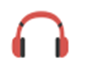 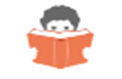 SLOVENŠČINA  - POPRAVLJALNICA IGRAČ Za delo potrebuješ: - BERILOPoišči si miren prostor ter premisli o naslednjih vprašanjih. Ustno odgovori nanje: Kje se najraje igraš? S čim se najraje igraš? Se z vsemi igračami igraš enako rad/a? Katere so tvoje najljubše igrače? Se ti igrače tudi pokvarijo? S katerimi igračami se več ne igraš? Zakaj ne?V Velikem mestu so imeli popravljalnico igrač. Le kaj se je tam dogajalo? Zgodbo z naslovom POPRAVLJALNICA IGRAČ  je napisala pisateljica Bina Štampe Žmavc.Pripravi berilo. V kazalu poišči naslov POPRAVLJALNICA IGRAČ.Glasno preberi odlomek.Si razumel/a vse besede. Ponujam ti nekaj razlag:PAVILJON - pritlična stavba iz lahkega materiala, namenjena zlasti za razstave,PRAG - navadno dvignjen spodnji del vratne odprtine,STREŠNIKI - ploščat izdelek različnih oblik, navadno iz žgane gline, za pokrivanje strehe,  LAMPIJONI - viseča svetilka z ohišjem iz prosojnega papirja,  MARIONETA - lutka, ki se premika z nitmi, viseča lutka, SKLADOVNICA - kar sestavljajo zlasti drug na drugem urejeno zloženi kosi ali    predmeti,DOBROHOTNO – tisti, ki hoče, želi dobro (dedek jim je želel vse dobro).Odlomek  v berilu še enkrat preberi. Saj veš, dober bralec ali bralka lahko postaneš samo tako, da branje uriš!  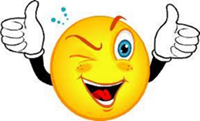 